Мировому судье судебного участка № 145
по городу Москве: Алехину Н.В.
Взыскатель: Иванова Анна Павловна
29.05.1965 года рождения, уроженка г.Москвы,
проживающая по адресу: 119618, г.Москва,
ул.Чоботовская, д.5, кв.475.
Место работы: ООО «Пресс», расположенное по
адресу: 123764, г.Москва, ул. Авиаторов, вл.8.
Должник: Иванов Иван Иванович
25.03.1960 года рождения, уроженец г.Москвы,
проживающий по адресу: 119620, г.Москва,
ул.Наро-Фоминская, д.6, кв.667.
Место работы: ООО «ЛП», расположенное по
адресу: 119754, г.Москва, ул.Родниковая, д.9.
Заявлениео выдаче судебного приказа
о взыскании алиментовЯ, Иванова Анна Павловна, и Иванов Иван Иванович являемся родителями несовершеннолетнего ребенка Иванова Алексея Ивановича 10.02.2001 года рождения.Ребенок проживает со мной и находится на моем полном материальном обеспечении. Ответчик не выделяет денежные средства на содержание ребенка. Других детей и алиментных обязательств ответчик не имеет. Соглашения о содержании ребенка нами не достигнуто.В соответствии со ст. 122 ГПК РФ, судебный приказ выдается, если заявленное требование не затрагивает вопрос установления или оспаривания отцовства (материнства), взыскания алиментов в твердой денежной сумме и не связано с необходимостью вызова иных лиц, заинтересованных в исходе дела.В соответствии со ст. 81 СК РФ при отсутствии между родителями договоренности о содержании одного несовершеннолетнего ребенка, алименты взыскиваются в судебном порядке в размере 1/4 от общего дохода родителя ежемесячно.Руководствуясь положениями ст.81 СК РФ и ст.ст.121-124 ГПК РФ,прошу:Выдать судебный приказ о взыскании с Иванова Ивана Ивановича 25.03.1960 года рождения, уроженца г.Москвы, алиментов на содержание Иванова Алексея Ивановича 10.02.2001 года рождения в размере, составляющем 1/4 (одну четверть) от всех видов прибыли ответчика, каждый месяц, начиная со дня подачи заявления и вплоть до момента достижения ребенком совершеннолетия.Перечень прилагаемых документов:Копия паспорта заявителя.
Копия свидетельства о расторжении брака.
Копия документа о рождении ребенка.
Выписка из домовой книги.
Дата подачи заявления: «19» марта 20__ г. Подпись _______ВНИМАНИЕ! Бесплатно скачивая документы с сайта Суд.Гуру, Вы дополнительно получаете возможность на  бесплатную юридическую консультацию!  Всего 3 минуты вашего времени:Достаточно набрать в браузере http://sud.guru/, задать свой вопрос в окошке на страницах сайта и наш специалист сам перезвонит вам и предложит законное решение проблемы!Странно... А почему бесплатно? Все просто:Чем качественней и чаще мы отвечаем на вопросы, тем больше у нас рекламодателей. Грубо говоря, наши рекламодатели платят нам за то, что мы помогаем вам! Пробуйте и рассказывайте другим!
*** P.S. Перед печатью документа данный текст можно удалить..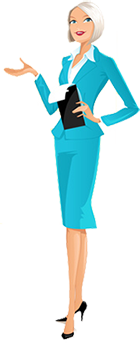 